SERVICIOS QUIRURGICOS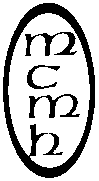 (712)623-7240		Fax (712)623-7244DR. GRASSINSTRUCCIONES DE PREPARACION DE LA COLONOSCOPIA – SUTABSu procedimiento está programado para __________________con Dr. GrassMedicación para suspender:  Aspirina____ Plavix ____ Coumadin ____ NSAIDS____ Eliquis ____			    Pradaxa ____ Xarelto ____ Aceite de pescado ____ Otro__________Dos (2) días antes de la colonoscopia:Asegúrese de haber recogido su Sutab de la farmacia. Lea estas instrucciones de nuevo, llame a la oficina si tiene alguna pregunta. NO fruta cruda ni verduras. NO palomitas, nueces, maiz, barras de grano/fibra, cereales, ni carne.  Coma comidas ligeras, caldos, budín, nieve, yogúr, y avena – todas comidas suaves. Evita cortes gruesos de carne, como: pollo, bistec, puerco. Se puede comer carne procesada y hamburguesa. Beba muchos líquidos.El día anterior a la colonoscopia:NO alimentos sólidos; NO alcohol/cervezaLíquidos claros todo el día.Al amanecer tome por lo menos 8 onzas de líquidos claros cada hora hasta que se vaya a dormir.  Esto es en adición de la preparación del colón.  Siempre evite líquidos, Jell-O (gelatina de agua), o paletas de hielo de los colores ROJO, MORADO, y AZUL.Como regla general- si es transparente, se lo pueda beber.Jugos de frutas claros (manzana o jugo de uva blanca)Agua, té, o café (sin crema ni leche)Kool-Aid, Gatorade, o PowerAdeCaldo claro o consoméPaletas de hielo, caramelos duros, refresco, Jell-O (gelatina de agua)A las 5pm destape y vacíe una (1) botella de 12 tabletas. Llene el recipiente provisto con 16 onzas de agua (hasta la línea de llenado). Trague cada tableta con un sorbo de agua y beba la cantidad completa durante 15-20 minutos. Si se siente incómodo, tome las tabletas y el agua lentamente. Aproximadamente 1 hora después de tomar la última tableta, llene el recipiente provisto por segunda vez con 16 onzas de agua (hasta la línea de llenado) y beba la cantidad completa durante 30 minutos. Aproximadamente 30 minutos después de terminar el segundo recipiente de agua, vuelva a llenar el recipiente provisto una segunda vez con 16 onzas de agua (hasta la línea de llenado) y beba la cantidad completa durante 30 minutos. 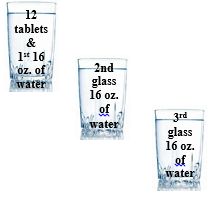 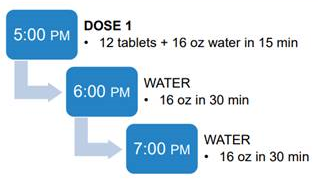 *Segunda dosis se hará 5 horas antes del “check-in” (hora de registro) de su cita.  Repita los pasos anteriores según las indicaciones. El departamento de cirugía será el que le notificará la hora. Su número es 712-623-7174.El día de la colonoscopia:NO alimentos sólidos; NO alcohol/cerveza.Tome sus medicamentos matutinos con sorbos pequeños de agua, excepto: ________, _________,_________. LLame a su médico de atención primaria para ajustes de insulina*(5) cinco horas antes del “check-in” _______am, tome la segunda botella de 12 tabletas y repita como anteriormente.  Importante: Deba utilizar todas las tabletas y agua al menos 2 horas antes de la colonoscopia.Después de terminar el agua, nada más por la boca. 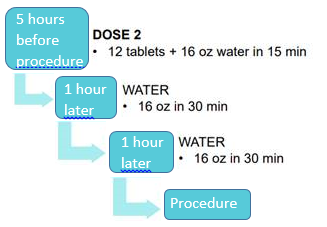 Registre (“Check in”) en el mostrador de registro de la sala de emergencias _________am.Por favor tenga disponibles su licencia de conducir (u otra forma de identificación con foto) y el seguro médico.Necesitará un conductor si va a recibir sedación para su procedimiento.PREGUNTAS FRECUENTESPregunta:     ¿Qué pasa si siento que voy a vomitar si bebo otro vaso o que pasa si empiezo a vomitar mientras tomo la preparación?Respuesta:        Suspenda la preparación durante 30-45 minutos hasta que desaparezcan las síntomas, y luego siga tomándola.Pregunta:      ¿Qué pasa si tomo toda la preparación y no tengo una evacuación intestinal?Respuesta:         Espere una (1) hora. Si todavía no hay heces, necesitará una purga “Fleets enema”. Esto se puede comprar en cualquiera farmacia sin receta. Si todavía no hay resultado, llame al médico que realizará la colonoscopia.Pregunta:      ¿Qué pasa si tengo molestias rectales?Respuesta:      Puede aplicar un producto a base de petróleo o ungüento para la dermatitis del pañal(rosado) en el área rectal si experimenta molestias por las heces frecuentes.Pregunta:      ¿Tiene que quedarse conmigo mi conductor durante el procedimiento?Respuesta:         Si su conductor no desea quedarse en la sala de espera, se puede dar un número de contacto al personal de enfermería.  Típicamente, el conductor puede regresar dos(2) horas después de que se le deje a Ud ahí.Pregunta:      ¿Puedo comer después de mi procedimiento?Respuesta:         Por lo general, puede reanudar su dieta normal a menos que se le indique lo contrario.Pregunta:      ¿Estaré dormido para mi procedimiento?Respuesta:         Sí, se le administrará anestesia.  Estará cómodo y inconciente del procedimiento.   Los medicamentos que se le administrarán están diseñados para disminuir su conciencia y afectarán su capacidad para recordar el evento.       Si tiene preguntas adicionales, por favor contacte a nuestra oficina al 712-623-7174.